MondayB-WALT; divide 2- and 3-digit numbers by 3, 4, 5 and 6Steps to successCopy the calculation carefullyUse column division to solve itUse your knowledge of times-tables to help youUse your knowledge of column subtraction to help youRecord your answer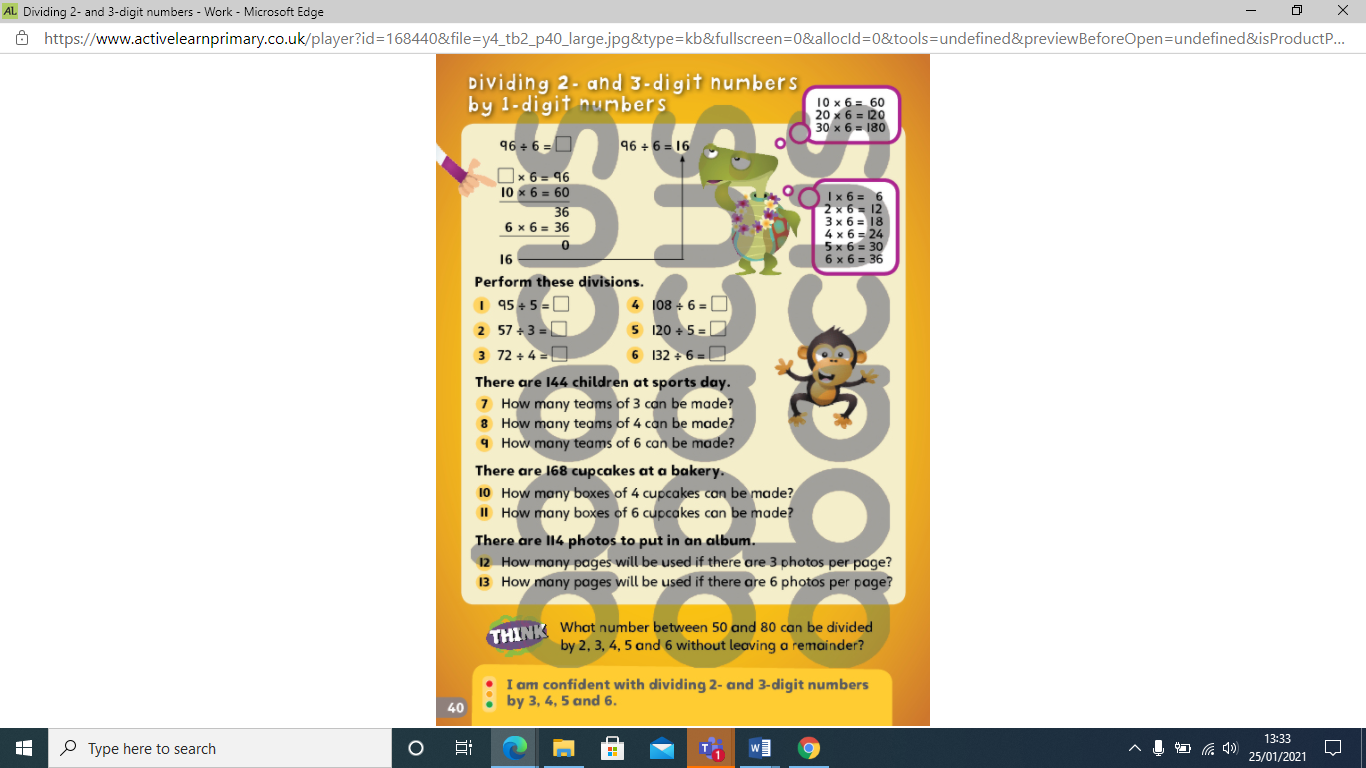 TuesdayB-WALT; divide 2-digit numbers and make predictionsSteps to successCopy the calculation carefullyUse column division to solve itUse your knowledge of times-tables to help youUse your knowledge of column subtraction to help youRecord your answerDivide 81 by 3, 4, 5, 6 and 8, Divide 92 by the same numbers. Predict if there will be a remainder. WednesdayWALT; identify factor pairs and use them to answer related multiplications and divisionsSteps to successIdentify factor pairs (pairs of numbers that multiply to give another number) for numbers Use the factor pairs to help answer multiplicationsUse factor pairs to help answer divisions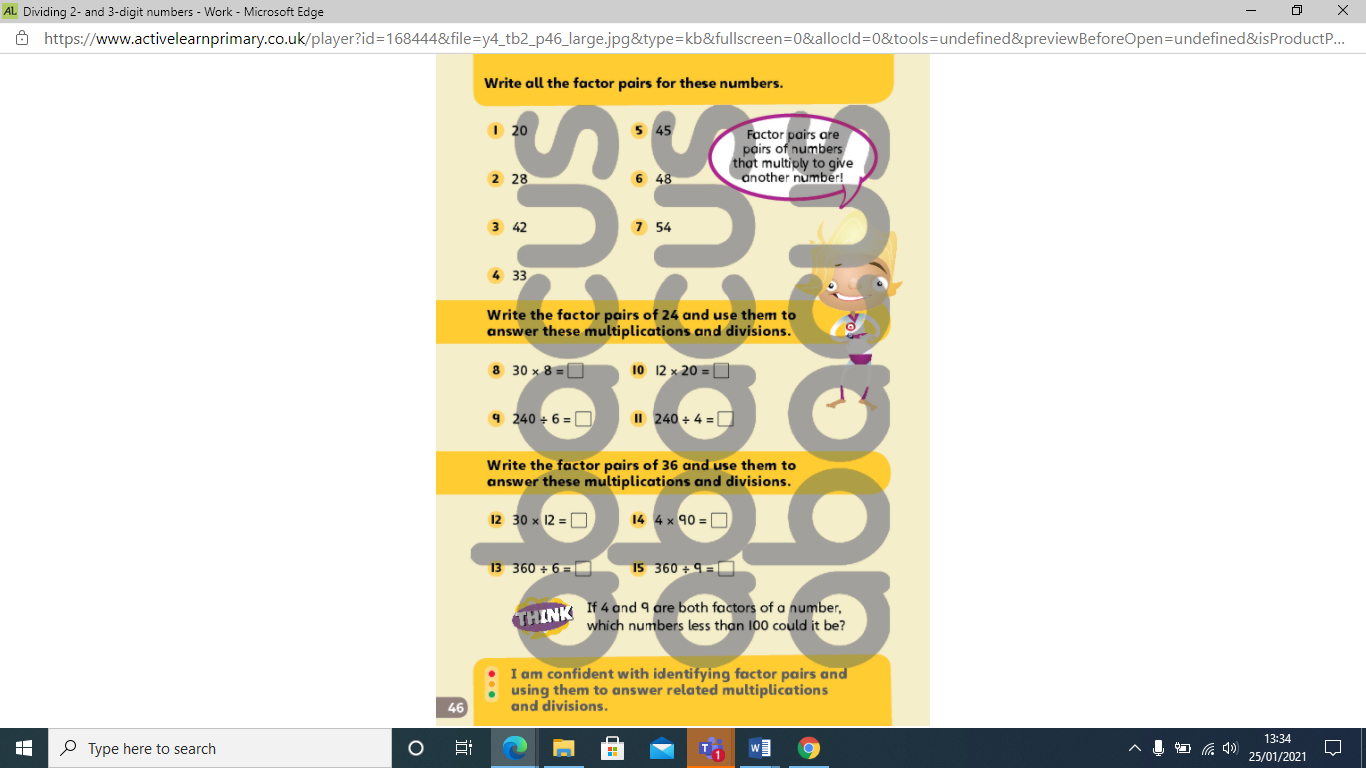 FridayB- WALT; identify and describe patterns when subtracting numbers from 1000Steps to successMake a 3-digit number and subtract from 1000Use the same digits to make 2 different numbers and repeatAdd the digits of each answer togetherWhat do you notice?Explain the pattern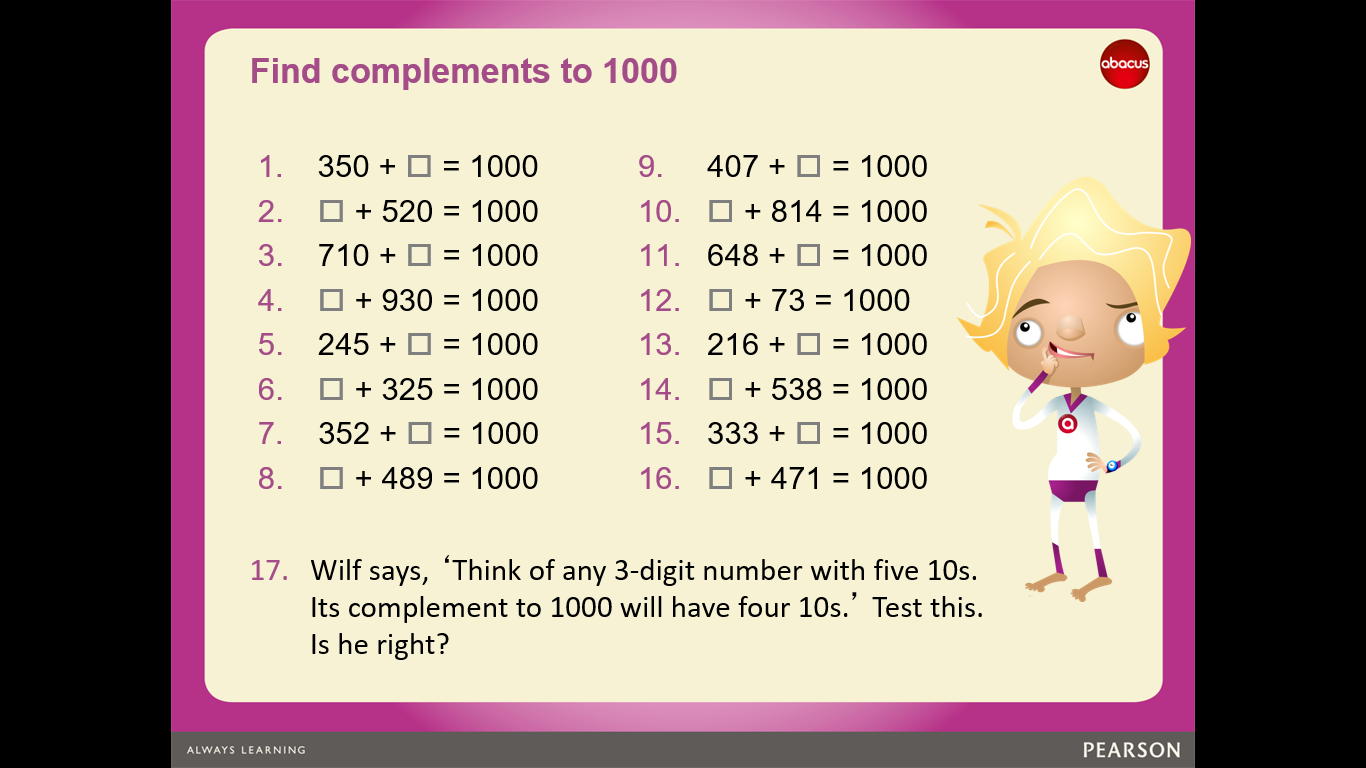 Answers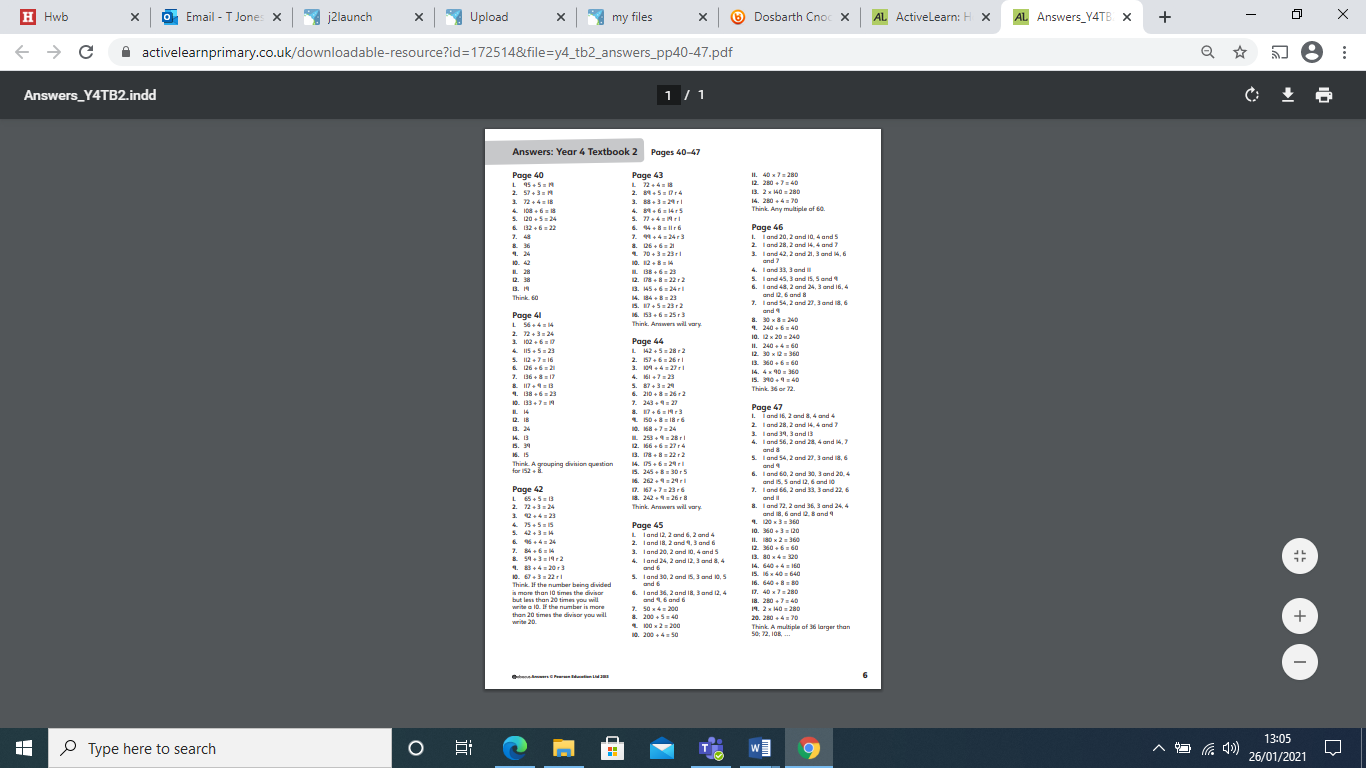 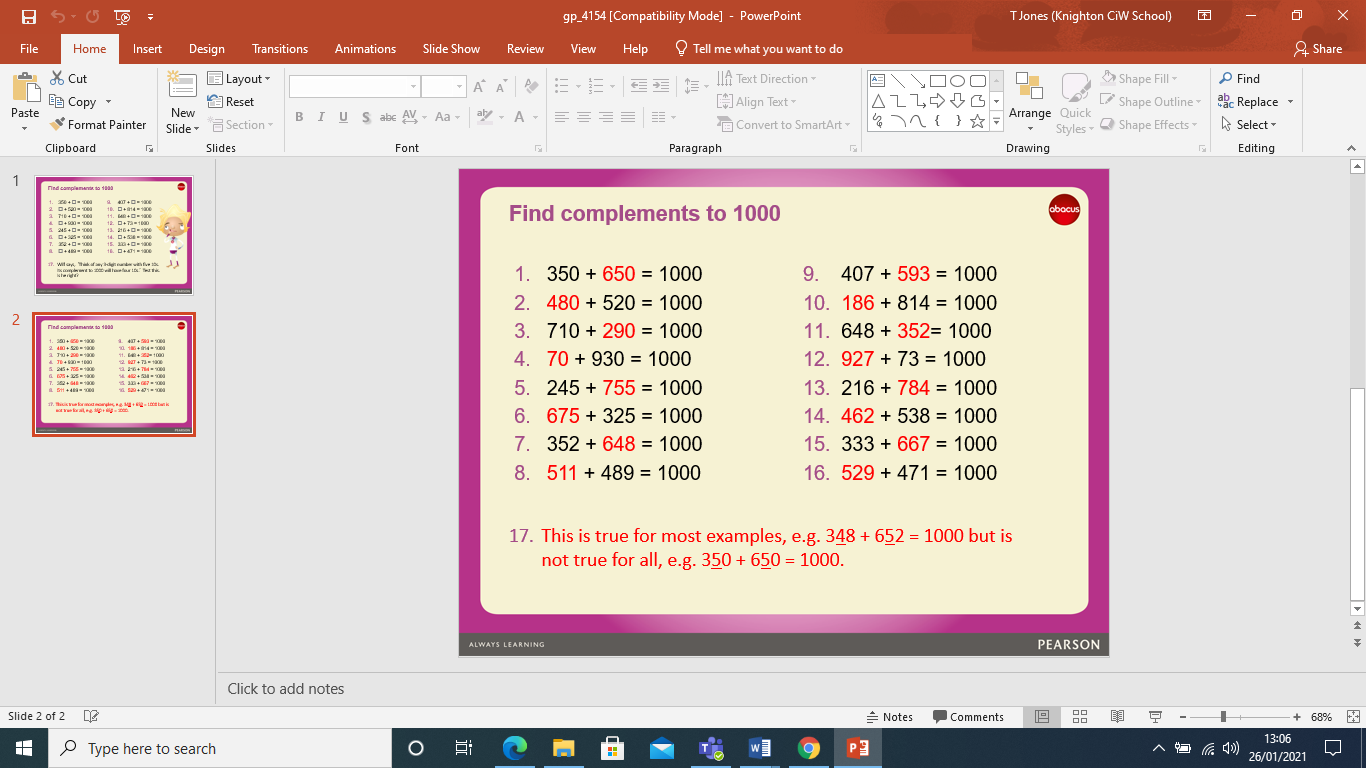 